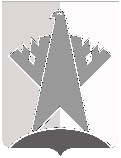 ДУМА СУРГУТСКОГО РАЙОНАХанты-Мансийского автономного округа - ЮгрыРЕШЕНИЕ«11» сентября 2020 года                                                                                                    № 964-нпа        г. СургутДума Сургутского района решила:1.	Внести в решение Думы Сургутского района от 27 декабря 2011 года 
№ 124 «Об утверждении Порядка определения размера платы за оказание услуг, которые являются необходимыми и обязательными для предоставления органами местного самоуправления Сургутского района муниципальных услуг» следующие изменения:1) пункт 4 решения признать утратившим силу;2) в абзаце третьем раздела 2 приложения к решению слова «порядок установления тарифов на услуги (работы) муниципальных предприятий и учреждений Сургутского района» заменить словами «порядок установления тарифов на услуги (работы), предоставляемые (выполняемые) муниципальными предприятиями и учреждениями Сургутского района».2.	Решение вступает в силу после его официального опубликования (обнародования). О внесении изменений в решение Думы Сургутского района от 27 декабря 2011 года № 124 «Об утверждении Порядка определения размера платы за оказание услуг, которые являются необходимыми и обязательными для предоставления органами местного самоуправления Сургутского района муниципальных услуг»Председатель Думы Сургутского районаА.П. Сименяк«11» сентября 2020 годаГлава Сургутского районаА.А. Трубецкой «11» сентября 2020 года